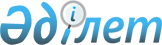 Об установлении квоты рабочих мест для трудоустройства лиц, состоящих на учете службы пробации, а также лиц, освобожденных из мест лишения свободы в Жаркаинском районе на 2018 годПостановление акимата Жаркаинского района Акмолинской области от 1 ноября 2017 года № А-11/418. Зарегистрировано Департаментом юстиции Акмолинской области 14 ноября 2017 года № 6166.
      В соответствии с подпунктом 2) пункта 1 статьи 18 Уголовно-исполнительного кодекса Республики Казахстан от 5 июля 2014 года, подпунктами 7), 8) статьи 9 Закона Республики Казахстан от 6 апреля 2016 года "О занятости населения", приказом Министра здравоохранения и социального развития Республики Казахстан от 26 мая 2016 года № 412 "Об утверждении Правил квотирования рабочих мест для трудоустройства граждан из числа молодежи, потерявших или оставшихся до наступления совершеннолетия без попечения родителей, являющихся выпускниками организаций образования, лиц, освобожденных из мест лишения свободы, лиц, состоящих на учете службы пробации" (зарегистрирован в Реестре государственной регистрации нормативных правовых актов № 13898), акимат Жаркаинского района ПОСТАНОВЛЯЕТ:
      1. Установить квоты рабочих мест для трудоустройства лиц, состоящих на учете службы пробации, а также лиц, освобожденных из мест лишения свободы в Жаркаинском районе на 2018 год, согласно приложениям 1 и 2 к настоящему постановлению.
      2. Контроль за исполнением настоящего постановления возложить на заместителя акима района Альжанова А.К.
      3. Настоящее постановление вступает в силу со дня государственной регистрации в Департаменте юстиции Акмолинской области и вводится в действие со дня официального опубликования. Установленная квота рабочих мест для трудоустройства лиц, состоящих
на учете службы пробации по Жаркаинскому району на 2018 год Установленная квота рабочих мест для трудоустройства лиц, освобожденных
из мест лишения свободы по Жаркаинскому району на 2018 год
      Сноска. Приложение 2 - в редакции постановления акимата Жаркаинского района Акмолинской области от 28.11.2018 № А-12/369 (вводится в действие со дня официального опубликования).
					© 2012. РГП на ПХВ «Институт законодательства и правовой информации Республики Казахстан» Министерства юстиции Республики Казахстан
				
      И.о акима Жаркаинского района

Д.Шакиров
Приложение 1
к постановлению акимата
Жаркаинского района
от "1" 11. 2017 года
№ А-11/418
№
Наименование организации
Списочная численность работников
Размер установленной квоты (%)
1
Государственное коммунальное предприятие на праве хозяйственного ведения "Коммунсервис" Жаркаинского района
121
2%Приложение 2
к постановлению акимата
Жаркаинского района
от "1" 11. 2017 года
№ А-11/418
№
Наименование организации
Списочная численность работников
Размер квоты (%)
1
Государственное коммунальное предприятие на праве хозяйственного ведения "Коммунсервис" Жаркаинского района
121
2
2
Крестьянское хозяйство "Айко"
4
1